Готовимся к выбору профессии - экскурсия в  НТГМК им. Черепановых	 29 апреля 2019 года учащиеся объединения «Начни своё дело» (рук. Гильмуллина Г.Р.) посетили Нижнетагильский горно-металлургический колледж имени Е. А. и М.Е.Черепановых. Это одно из старейших в России и на Урале среднее специальное учебное заведение.  	Знакомство началось с посещения музея, где ребята познакомились с историей  этой профессиональной образовательной организации.  Далее учащиеся отправились в кабинет информационных технологий, где прошли компьютерное тестирование по программе «Профмастер». Данная диагностика предполагает прохождение трёх блоков: «Готовность», «Способности», «Профессиональные склонности» с целью выявления  своей предрасположенности к различным типам профессий. В результате каждый из тестируемых получил рекомендации по выбору профессии, специальности  с учётом индивидуальных данных. 	Ребята учатся  в 8 классе и у них ещё есть время для выбора профессии. Надеемся наш проект «Маршрута успеха» поможет им в этом. 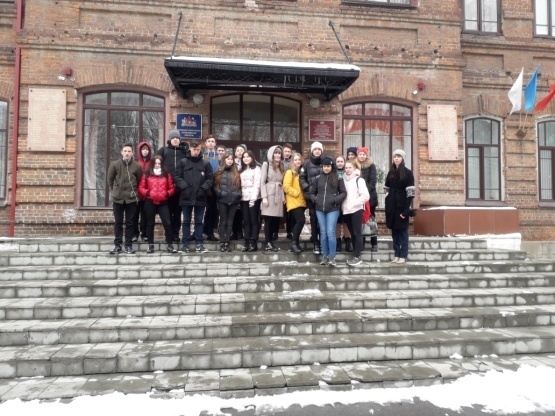 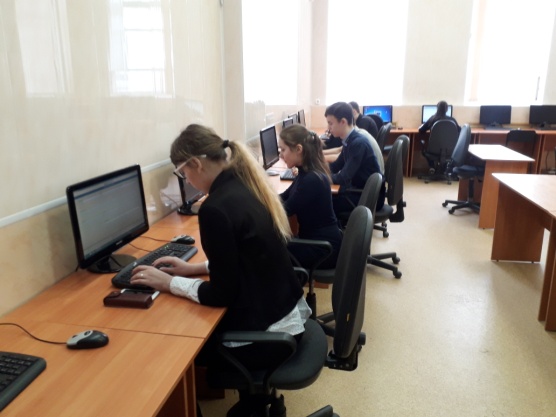 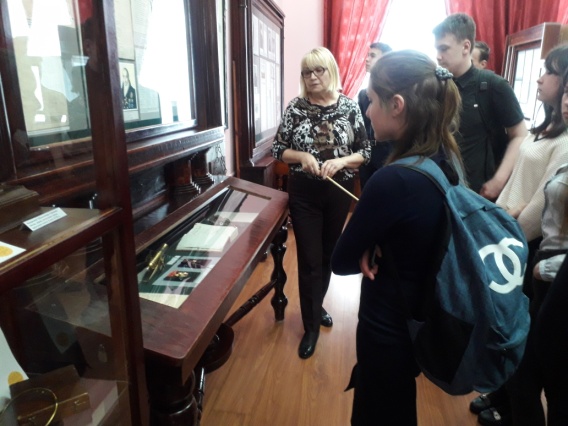 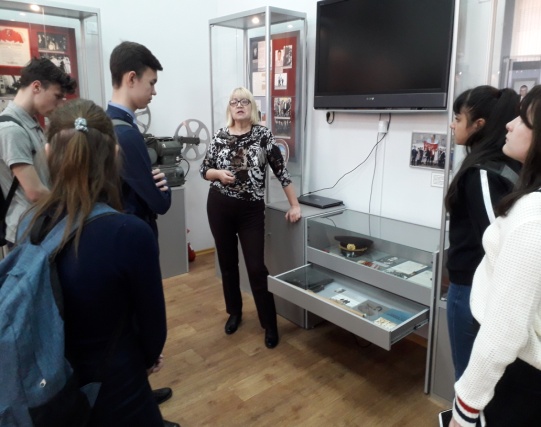 